 HIGH SCHOOL 	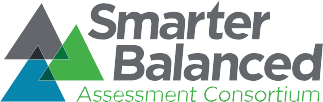 ABOVE STANDARD	 ABOVE STANDARD	 Students are working to solidify the following skills:Educator-recommended next-steps and Digital Library resourcesInstructional next-steps include, helping students to:Display data in a box plot using real world scenarios and student-collected data. Digital Library Examples: Representing Data with Box Plots, Human Box and Whisker PlotUse Venn diagrams and two-way tables to display data. Digital Library Example: Displaying Bivariate Categorical DataDiscuss how outliers affect measures of central tendency. Digital Library Example: Measures of Central TendencyAT/NEAR STANDARD	AT/NEAR STANDARD	Students are working to solidify the following skills:Educator-recommended next-steps and Digital Library resourcesBELOW STANDARDBELOW STANDARDStudents are working to solidify the following skills:Educator-recommended next-steps and Digital Library resources